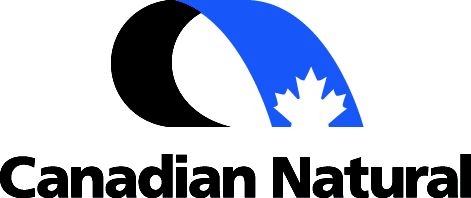 Supply ManagementOn Site Projects Supplier Relationship ManagementMaintenance Contract 814442-1AGENDADate: Monday, September 17, 2018Time: 9:30 a.m. – 11:00 a.m.Location: Room Kirby South Maint113 Projector (12)Call In # - 1-855-699-3239Participant Access Code:  807 587 706Introductions/Opening – Trevan / Justin					9:30 – 9:35Safety Moment – Doug							9:35 – 9:40Operational Dashboard Review – Angelo / All				9:40 – 10:00Key items focusValue-Improvement InitiativesCost-driver opportunities to improveKey Management Feedback Items – Justin / Darin / All		10:00 – 10:30Positive feedback and reflectionContinuous ImprovementValue capture next stepsContract Clarification Review/Update  – Trevan			10:30 – 10:40Any other Business – All							10:40 – 10:55Close-out - Trevan								10:55 – 11:00Review of key actions and follow-up